EXEMPLE DE COURRIEL D’INVITATION 
AU CAFÉ-MUFFINS AVEC LA FUQAC Expéditeur : Ambassadeur.drice.s et/ou direction du départementDestinataire : Tous les membres du départementObjet : La FUQAC à notre rencontreMessage :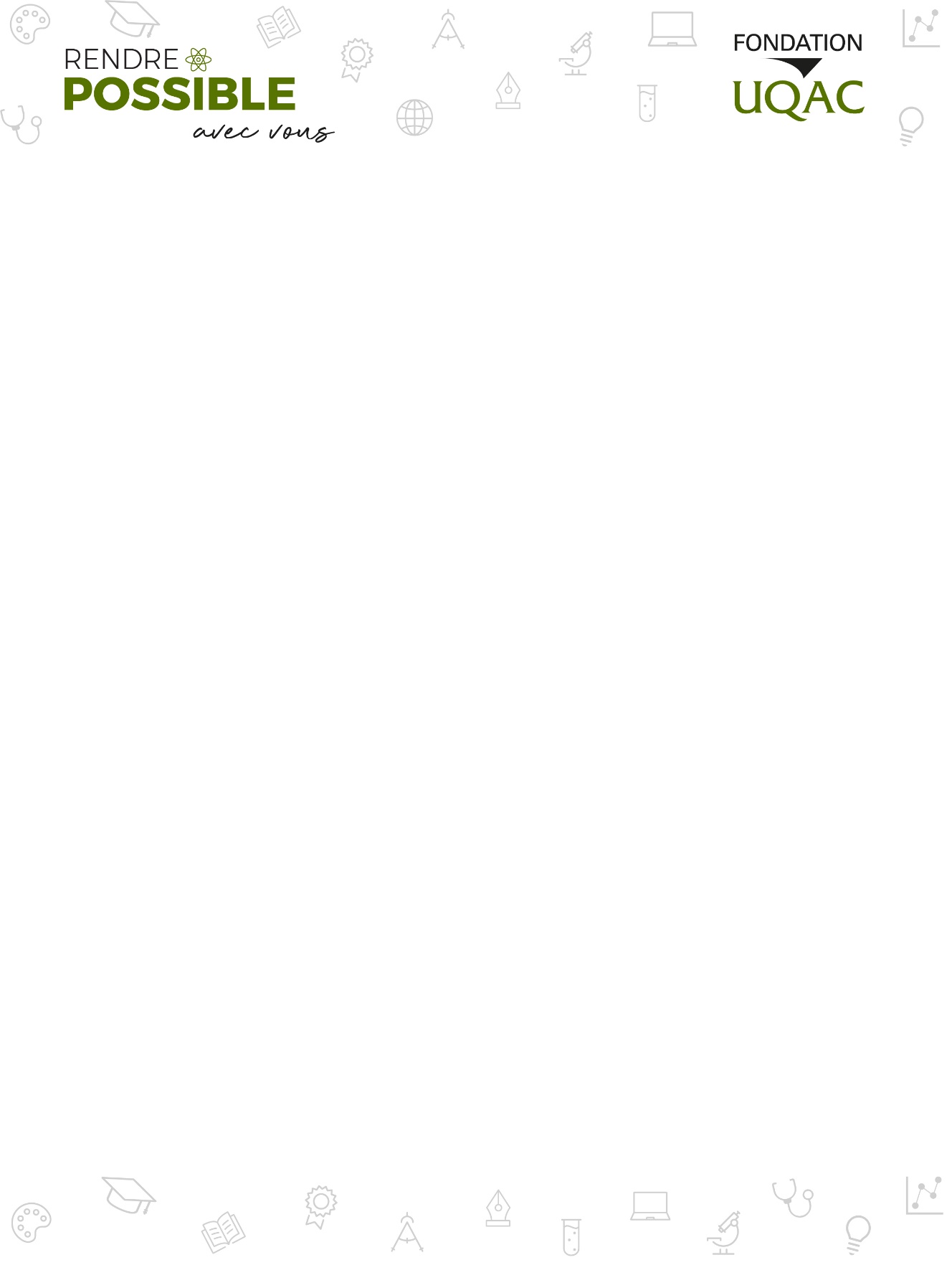 Chères et chers collègues,Dans la cadre de la campagne Rendre possible avec vous de la communauté universitaire, la FUQAC se joindra à nous pour une pause-café-muffins lors de notre assemblée départementale du date.Lors de cette courte rencontre, l’équipe de la Fondation vous parlera de la campagne, de sa progression et pourra aussi répondre à certaines de vos questions.Si vous souhaitez soumettre des questions ou réflexions à aborder à cette occasion, je vous invite à soumettre le tout, en amont de la rencontre, à Pierre-Olivier Dionne, conseiller sénior en philanthropie, à Pierre-Olivier_Dionne@uqac.caJ’en profite pour vous rappeler que c’est grâce à la mobilisation de l’ensemble de nos membres que nous réaliserons un ensemble de projets pour notre Université. Visitez la page de campagne afin de soutenir un projet dès maintenant! Peu importe le niveau de votre don, ensemble nous permettrons de Rendre Possible l’essor de notre Université!N’hésitez pas à communiquer avec moi pour toutes autres questions.Votre signature